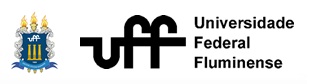 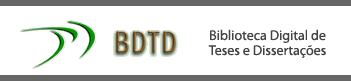 AUTORIZAÇÃO1- Identificação do autorNOME:________________________________________________________________________________________CPF:____________________________________TELEFONE: (      )_________________________________________E-MAIL:________________________________________________________________________________________Autoriza a divulgação deste e-mail na BDTD?  (   ) sim   (    ) nãoAFILIAÇÃO: (Instituição de vínculo empregatício do autor)INSTITUIÇÃO:_______________________________________________________________________SIGLA________2 – Identificação do material bibliográficoPROGRAMA DE PÓS-GRADUAÇÃO EM ODONTOLOGIA(  ) MONOGRAFIA   (   ) DISSERTAÇÃO    (  ) TESETÍTULO:___________________________________________________________________________________________________________________________________________________________________________________________________________________________________________________________________________________PALAVRAS-CHAVE_______________________________________________________________________________TÍTULO EM OUTRO IDIOMA:_____________________________________________________________________________________________________________________________________________________________________PALAVRAS-CHAVE EM OUTRO IDIOMA:____________________________________________________________________________________________________________________________________________________________DATA DA DEFSA:____/_____/________BANCA (NOME COMPLETO)ORIENTADOR:___________________________________________________________________________________CO-ORIENTADOR:________________________________________________________________________________MEMBROS DA BANCA:________________________________________________________________________________________________________________________________________________________________________________________________________________________________________________________________________AGÊNCIA DE FOMENTO:___________________________________________________________________________INDICAR A AGÊNCIA QUE CONCEDEU A BOLSA.Autorizo, sem obrigações financeiras quanto aos direitos autorais, disponibilizar, gratuitamente e a partir desta data, o texto supracitado de minha autoria, ficando resguardado o conteúdo ora apresentado, na página da Biblioteca de Teses e Dissertações da Universidade Federal Fluminense (BDTD-UFF) e do Programa de Pós-Graduação em Odontologia (PPGO-UFF), para fins de divulgação científica da Universidade.Niterói, _____de___________________de_______..........................................................................................Assinatura do(a) autor(a) ou de seu representante legal